INDICAÇÃO Nº 5804/2017Sugere ao Poder Executivo Municipal que proceda a operação tapa buraco na extensão da Rua Indaiá no Jd. Batagim.  (A)Excelentíssimo Senhor Prefeito Municipal, Nos termos do Art. 108 do Regimento Interno desta Casa de Leis, dirijo-me a Vossa Excelência para sugerir ao setor competente que proceda a operação tapa buraco na extensão da Rua Indaiá no Jd. Batagim.Justificativa:Fomos procurados por munícipes solicitando essa providencia, pois da forma que se encontra a referida rua está causando transtornos e podendo danificar os veículos.Plenário “Dr. Tancredo Neves”, em 26 de Junho de 2017.José Luís Fornasari                                                  “Joi Fornasari”Solidariedade                                                    - Vereador -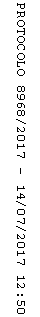 